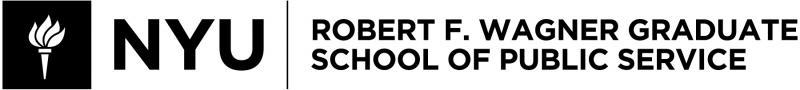 PADM-GP 2472Climate Economics Spring 2024Instructor InformationAlexander Heil, PhDEmail: ah5701@nyu.eduPhone: 347-616-9039Office Hours: By Appointment onlyCourse InformationClass Meeting Times: Wednesdays; 4:55-6:35pmClass Location: 194 Mercer St Room 307 Loc: Washington SquareCourse PrerequisitesThe prerequisites are CORE-GP 1018 Microeconomics and (concurrently) CORE-GP 1011 Statistical Methods — or the equivalent classes.Course DescriptionThis course attacks the problem of climate change from the perspective of economics. Topics covered include benefit-cost-analysis, the social cost of carbon; market-based and prescriptive policy solutions; economic efficiency vs. distributional equity; electric power; energy efficiency; and transportation. Classes feature lecturing but prioritize student participation throughout.Course assignments are designed to give practice in a variety of tasks relevant for students’ personal and professional lives. Through these activities, students will:Become knowledgeable in the area of climate economics and policyDevelop a versatile economic intuition, for use in any environmental professional settingBecome more comfortable with quantitative thinking and analysisImprove their ability to communicate, translate, and wield rhetoric in the highly divisive scientific debate about how to respond to the changing climate.Course and Learning ObjectivesThe course has three goals:#1 build our environmental economic policy toolkit and know when to apply which tool to real world problems and issues;#2 communicate the results of our analyses in plain English to experts and lay audiences;#3 make better-informed environmental policy decision, all while distinguishing betweenpositive analyses and normative judgements.Three presentations plus responses and the group project will build on and reinforce class discussions.Required ReadingsThere are two required texts for the class:Gernot Wagner’s Climate Shock, First Edition (Princeton University Press, 2016), referred to as “CLIMATE”. This text will bring up various issues around climate economics that we will be discussing throughout the semester.Nathaniel Keohane and Sheila Olmstead’s Markets and the Environment, Second Edition (Island Press, 2016), referred to as “MARKETS”. This is a slightly more technical source with details on some of the economic concepts and applications used in the course.There will be several other materials, ranging from lecture notes/slides to peer-reviewed academic papers to news articles, to brief excerpts from other books. All of those will be available online via the course website.Beginning with week 2 of the course, come prepared to class having done the readings for the day, including any lecture notes/slides. We will use class times to review the most important concepts and then discuss the merits and demerits of the tools and applying them to real-world situations.There is a LOT of research in the climate mitigation and adaptation space. The reading list is a starting point that is designed to identify some of the key issues, not necessarily always the most recent estimates of climate change impacts. We will use additional resources in class and keep our weekly discussions as current as possible.Useful WebsitesResources for the Future (RFF): https://www.rff.org/topics/Energy Information Administration (EIA): https://www.eia.gov/environment/ Center for Climate and Energy Solutions: https://www.c2es.org/ Intergovernmental Panel on Climate Change: http://www.ipcc.ch/UNFCCC Paris Agreement: https://unfccc.int/process-and-meetings/the-paris- agreement/theparis-agreementInternational Energy Agency: https://www.iea.org/US Environmental Protection Agency: https://www.epa.gov/climate-change European Green Deal: https://www.consilium.europa.eu/en/policies/green-deal/ United Nations: https://www.un.org/en/climatechangeInternational Monetary Fund: https://www.imf.org/en/Topics/climate-changeAssessment Assignments and EvaluationCourse OverviewDetailed Course OverviewWEEK 1: Introduction & The Science of Climate ChangeTools/concepts: Introduction to the science of global temperatures and different future pathwaysReadingsCLIMATE, Chapter 1 and 2IPCC “Sixth Assessment Report, Climate Change 2021: The Physical Science Basis – Summary for Policy-Makers” August 6, 2021.IPCC “Sixth Assessment Report, Climate Change 2021: Annexes” August 6, 2021.WEEK 2: Benefit Cost Analysis & Valuation of benefits/costsTools/concepts: Negative externalities, net-present value (NPV) analysis, BCA, and some alternative decision criteria, revealed preference methodsReadingsCLIMATE, Chapter 3MARKETS, pp. 35-68: Chapter 3 "The Benefits and Costs of Environmental Protection."Arrow et al, "Is There a Role for Benefit-Cost Analysis in Environmental, Health, and Safety Regulation?" Science 272(5259), 1996: pp. 221-222.Arrow et al., “Determining Benefits and Costs for Future Generations.” Science341(6144), 2013: pp. 349-350.Gayer and Viscusi, “Resisting Abuses of Benefit-Cost Analysis,” National Affairs, Spring 2016WEEK 3: Valuating of benefits and costs of environmental protectionTools/concepts: Revealed preference methods [cont.], stated preference (contingent valuation), benefit transfer, Value of a Statistical Life (VSL)ReadingsCLIMATE, Chapter 4 & 5MARKETS, pp. 48-53: (re-read) Chapter 3’s subsection on “Evaluating the Benefits”Kling, Catherine L., Daniel J. Phaneuf and Jinhua Zhao. "From Exxon to BP: Has Some Number Become Better than No Number?" Journal of Economic Perspectives 26(4), 2012: pp. 2-26.Carson, Richard T. "Contingent Valuation: A Practical Alternative when Prices Aren't Available." Journal of Economic Perspectives 26(4), 2012: pp. 27-42.Hausman, Jerry A. "Contingent Valuation: From Dubious to Hopeless." Journal of Economic Perspectives 26(4), 2012: pp. 43-56.WEEK 4: The “optimal” carbon price: Social Cost of CarbonTools/concepts: Economic optimality, the limits of BCADeliverable: Presentation #1ReadingsRennert, K., Errickson, F., Prest, B.C. et al. “Comprehensive evidence implies a higher social cost of CO2” Nature 610, 687–692 (2022).William D. Nordhaus, “Why the global warming skeptics are wrong,” New York Review of Books (March 22, 2012).U.S. Office of Management and Budget, Technical Support Document: Social Cost of Carbon for Regulatory Impact Analysis, August 2016 update. [Don’t read in detail. Look at the gist, and the summary tables.]Ricke, Katharine, Laurent Drouet, Ken Caldeira and Massimo Tavoni, “Country-level social cost of carbon,” Nature Climate Change (24 September 2018).National Academies of Sciences, Engineering, and Medicine. 2017. Valuing Climate Damages: Updating Estimation of the Social Cost of Carbon Dioxide. Washington, DC: The National Academies Press.EPA, Report on the Social Cost of Greenhouse Gases: Estimates Incorporating Recent Scientific Advances, November 2023.WEEK 5: The Cost of Climate ChangeTools/concepts: Estimates of climate change impactsDeliverable: Response #1ReadingsCLIMATE, Chapter 3MARKETS, pp. 11-34, 80-90: Chapter 2 "Economic Efficiency and Environmental Protection" and Chapter 5 "Market Failures in the Environmental Realm", the first two subsections: “Externalities” and "Public Goods.”Coase, Ronald. “The Problem of Social Cost,” Journal of Law and Economics 3, 1960:pp. 1-44.WEEK 6: Non-renewable and renewable resourcesTool/concept: Hotelling Rule, Public goods, tragedy of the commonsDeliverables: Project Scope MemoReadingsMARKETS, pp. 99-112: Chapter 6, “Managing Stocks: Natural Resources as Capital Assets”MARKETS, pp. 114-137: Chapter 7, “Stocks that Grow: The Economics of Renewable Resource Management”MARKETS, pp. 184-189: Chapter 9’s subsection on “Market-based instruments for managing natural resources.”Covert, Thomas, Michael Greenstone and Christopher R. Knittel. "Will We Ever Stop Using Fossil Fuels?" Journal of Economic Perspectives 30(1), 2016:Solow, Robert M. "The Economics of Resources or the Resources of Economics."American Economic Review 64(2), 1974: pp. 1-14.Stavins, “The Problem of the Commons: Still Unsettled After 100 Years.” American Economic Review 101(1), 2011: pp. 81-108. [Focus especially on Part I]WEEK 7: Economics of pollution controlTools/concepts: Negative externalities, efficiency, cost-effectiveness, domestic instrument choice (under certainty)Deliverables: Presentation 2ReadingsMARKETS, pp. 138-161 and 166: Chapter 8, “Principles of Market-Based Environmental Policy,” except for subsection on “Setting Prices versus Setting Quantities”MARKETS, pp. 167-198: Chapter 9, “The Case for Market-Based Instruments in the Real World” (Note that pp. 184-189, “Market-based instruments for managing natural resources” covers renewable resources, from week 6.)Aldy, Joseph E., Maximilian Auffhammer, Maureen L. Cropper, Arthur G. Fraas, Richard Morgenstern, “Looking Back at Fifty Years of the Clean Air Act,” NBER Working Paper No. 26687, January 2020.Cushing et al (2018). Carbon trading, co-pollutants, and environmental equity: Evidence from California’s cap-and-trade program (2011–2015). PLOS Medicine. https://journals.plos.org/plosmedicine/article?id=10.1371/journal.pmed.10026 04Hernandez-Cortez, Danae and Kyle J. Meng (2020). Do Environmental Markets Cause Environmental Injustice? Evidence from California’s Carbon Market. https://www.nber.org/papers/w27205WEEK 8: Optimal Policy Choices: Prices/Subsidies vs. QuantitiesTool/concept: Instrument choice under uncertainty; experience with economic policy instrumentsDeliverables: MIDTERMReadingsCLIMATE, Chapter 5MARKETS, pp. 162-166: Chapter 8’s subsection on “Setting Prices versus Setting Quantities”Weitzman, M.L., “Prices vs. quantities.” The Review of Economic Studies 41(4), 1974: pp.477-491.Schmalensee, Richard and Robert N. Stavins. "The SO2 Allowance Trading System: The Ironic History of a Grand Policy Experiment." Journal of Economic Perspectives 27(1), 2013: pp. 103-22.Jaffe, Adam, Richard Newell and Robert Stavins. “A tale of two market failures: technology and environmental policy.” Ecological Economics 54, 2005: pp. 164-74.Wagner, Gernot, Tomas Kåberger, Susanna Olai, Michael Oppenheimer, Katherine Rittenhouse, and Thomas Sterner. “Push renewables to spur carbonpricing” Nature 525: 27–29 (3 September 2015).van Benthem, Arthur, Kenneth Gillingham and James Sweeney. “Learning-by doing and the optimal solar policy in California,” The Energy Journal 29, 2008: pp. 131-51.Borenstein, Severin. “The Private and Public Economics of Renewable Electricity Generation”, Journal of Economic Perspectives 26(1), Winter 2012.Acemoglu, Daron, Philippe Aghion, Leonardo Bursztyn, and David Hemous. "The Environment and Directed Technical Change." American Economic Review, 102(1), 2012: pp. 131-66. [skim abstract and introduction]WEEK 9: Global (warming) problem, global solutionTool/concept: International policy choice, game theory of climate negotiationsDeliverable: Response Presentation 2ReadingsCLIMATE, Chapter 6Stavins, “The Problem of the Commons: Still Unsettled After 100 Years.” American Economic Review 101(1), 2011: pp. 81-108. [Part II]Victor, David, “Why Paris Worked: A Different Approach to Climate Diplomacy.” Yale Environment 360, (December 15, 2015).Fabre, Adrien and Gernot Wagner, “Risky geoengineering option can make ambitious climate mitigation agreement more likely,” NYU Wagner Research paper (9 December 2019).Barrett, Scott, “The problem of global environmental protection,” Oxford Review of Economic Policy 6(1), 1990: pp. 68-79.Green, Jessica F., Thomas Sterner, and Gernot Wagner. "A balance of bottom-up and top-down in linking climate policies." Nature Climate Change 4.12 (2014): pp. 1064-7.WEEK 10: Industry Focus: EnergyTool/concept: Case studies and policy approaches for decarbonizationDeliverable: Presentation 3ReadingsIEA (2022), Renewables 2022, IEA, Paris https://www.iea.org/reports/renewables-2022, License: CC BY 4.0Heil, Alexander “Renewable Sources: What Is the State of Renewable Energy in 2022?” The Conference Board, June 30, 2022Heil, Alexander “US Energy Transition: The Path Toward Net Zero” The Conference Board, September 12, 2022WEEK 11: Industry Focus: FoodTool/concept: Case studies and policy approaches for decarbonizationDeliverable: Response Presentation 3ReadingsBenjamin K. Sovacool, Morgan Bazilian, Steve Griffiths, Jinsoo Kim, Aoife Foley, David Rooney, Decarbonizing the food and beverages industry: A critical and systematic review of developments, sociotechnical systems and policy options, Renewable and Sustainable Energy Reviews, Volume 143, 2021, 110856, ISSN 1364-0321Heil, Alexander “The Food Industry's Climate Challenge”, 09 October, 2023.WEEK 12: Industry Focus: Built Environment & TransportationTool/concept: Case studies and policy approaches for decarbonizationReadingsUNEP Website: https://www.unep.org/interactive/six-sector-solution-climate-change/Christian Brand, Jillian Anable, Martino Tran, “Accelerating the transformation to a low carbon passenger transport system: The role of car purchase taxes, feebates, road taxes and scrappage incentives in the UK”, Transportation Research Part A: Policy and Practice, Volume 49, 2013, Pages 132-148, ISSN 0965-8564, https://doi.org/10.1016/j.tra.2013.01.010.C2ES (2017). Federal Vehicle Standards. https://www.c2es.org/federal/executive/vehicle-standards#timelineCitizens Budget Commission “Balancing Incentives to Maximize Emission Reduction”, August 26, 2021Samantha Linton, Amelia Clarke, Laura Tozer, “Technical pathways to deep decarbonization in cities: Eight best practice case studies of transformational climate mitigation”, Energy Research & Social Science, Volume 86, 2022, 102422, ISSN 2214-629WEEK 123: ResilienceTool/concept: Sustainability, green accounting, technology progressReadingsWorld Bank Website: https://www.worldbank.org/en/news/feature/2020/11/17/the- adaptation-principles-6-ways-to-build-resilience-to-climate-changeUS Climate Resilience Toolkit: https://toolkit.climate.gov/National Academy of Sciences “Investing in Transportation Resilience” Consensus Study Report, TRB Special Report 340, 2021WEEK 14: Course SummaryTool/concept: Review & wrap-upReadingsCLIMATE, Chapter 7En-ROADS Climate Change Solutions Simulator, www.en-roads.org [Explore the tool]TEXT, pp. 199-230 and 254-258: Chapters 10, “Market-Based Instruments in Practice,”and 12: “Conclusion.”NYU BrightspaceAll announcements, resources, and assignments will be delivered through the NYU Brightspace site.Academic IntegrityAcademic integrity is a vital component of Wagner and NYU. All students enrolled in this class are required to read and abide by Wagner’s Academic Code. All Wagner students have already read and signed the Wagner Academic Oath. Plagiarism of any form will not be tolerated and students in this class are expected to report violations to me. If any student in this class is unsure about what is expected of you and how to abide by the academic code, you should consult with me.Policy on the Use of Generative AIUse of ChatGPT and related tools is allowed in this class, but needs to be documented and properly cited. (Taking credit for writing you did not create is a violation of NYU’s Academic Integrity policy.) As with all assignments, learning from the work is your responsibility. You must use the tools in a way that involves effort you learn from.In case of using ChatGPT or other LLM, for every assignment, you should also turn in a description of:Which tools and techniques you used (Include your prompts, any plugins you used, etc.)Which parts of the assignment you used them forWhat you think you learned from the work you did, and why you think that matches the goals of the assignmentBe prepared to discuss your answers in class, or in conversation with me. I reserve the right to orally test the content of an assignment or section of the course and adjust grades accordingly if there is a meaningful difference between the quality of an assignment and the oral exam.Henry and Lucy Moses Center for Students with Disabilities at NYUAcademic accommodations are available for students with disabilities. Please visit the Moses Center for Students with Disabilities (CSD) website and click on the Reasonable Accommodations and How to Register tab, or call or email CSD at (212) 998-4980 or mosescsd@nyu.edu for information. Students who are requesting academic accommodations are strongly advised to reach out to the Moses Center as early as possible in the semester for assistance.NYU’s Calendar Policy on Religious HolidaysNYU’s Calendar Policy on Religious Holidays states that members of any religious group may, without penalty, absent themselves from classes when required in compliance with their religious obligations. Please notify me in advance of religious holidays that might coincide with exams to schedule mutually acceptable alternatives.TypeDescription%Homework: Presentations & ResponseThree presentations plus response, 5% each.The three presentations are designed to be useful and applicable to your personal lives and professional careers. They are a maximum of five minutes in length and will be uploaded to Brightspace both as an assignment as well as a posting in a discussion forum for everyone to view. These presentations will be:The response to a reporter by you, the climate advisor to the mayor, on what the three most important economic issues are when it comes to climate mitigation policies,The response to a reporter by you, the climate advisor to the mayor, on what role technology plays in the challenge to promote growth as well as environmental preservation, andThe response to a reporter by you, the climate advisor to the mayor, on what the three most important steps people can take in their personal lives to combat adverse climate change impacts.Your responses need to incorporate some of the economic principles covered in the course! You will also review other students’ presentations and provide a written response to one of them in the Brightspace discussion forum.15%Group projectIn groups, you will explore, research, and analyze an economic policy topic that is directly relevant to climate economics. Further guidance will be provided in Brightspace and in class.Project scope memo – 5%Project Presentation – 10%Project Paper – 20%35%Midterm examExam may include short answer questions, limited numerical applications, and (brief) essay questions.20%Final examExam may include short answer questions, limited numerical applications, and (brief) essay questions.20%ParticipationActively engage with the readings and participate in classdiscussions.10%Total100%WeekDateClass topicsAssignments1January 24Introduction & Climate Science2January 31Benefit-Cost Analysis &Valuation/Estimation Techniques3February 7Valuation/Estimation of Benefits/CostsEveryone assigned to a group4February 14Social Cost of CarbonPresentation #15February 21Cost of Climate ChangeResponse #16February 28Renewable and non- renewable ResourcesProject scope memo7March 6Environmental Policy: EconomicsPresentation #28March 13Environmental Policy: Prices vs QuantitiesMIDTERM EXAMMarch 20SPRING BREAKSPRING BREAK9March 27Global Climate PolicyResponse #210April 3Industry focus: EnergyPresentation #311April 10Industry focus: FoodResponse #312April 17Industry focus: Built Environment, Transportation13April 24Resilience Investments14May 1Course Summary & PresentationsGroup Presentations Group PaperTBDFINAL EXAM